                                                                     PETROLEUM STORAGE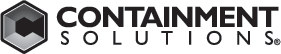 FIBERGLASS UNDERGROUND TANK SPECIFICATIONSHORT FORM SPECIFICATIONThe contractor shall provide the appropriate double or triple-wall fiberglass storage tank and accessories as indicated on tank drawings. Capacity, dimensions and fitting locations will be indicated on tank drawings. Tanks shall be manufactured by Containment Solutions, Inc. The tank must be tested and installed according to manufacturer’s current installation instructions.LONG FORM SPECIFICATIONGENERALQuality AssuranceAcceptable Manufacturers:Containment Solutions, Inc., Conroe, TexasGoverning Standards, as applicable:Underwriters Laboratories Inc. Standard 1316, Glass-Fiber Reinforced Plastic Underground Storage Tanks for Petroleum Products, Alcohols, and Alcohol-Gasoline Mixtures.Underwriters Laboratories of Canada standard ULC-S615, Reinforced Plastic Underground Tanks for Flammable & Combustible Liquids.National Fire Protection Association codes and standards:NFPA 30 Flammable and Combustible Liquids CodeNFPA 30A Motor Fuel Dispensing Facilities and Repair Garages CodeNFPA 31 Installation of Oil-Burning Equipment StandardCity of New York Department of Buildings M.E.A.American Concrete Institute standard ACI 318, Building Code Requirements for Structural Concrete.SubmittalsContractor shall submit	copies of: shop drawings, manufacturer’s product brochures, installation instructions and calibration charts.PRODUCTSDouble-Wall and Triple-WallFiberglass Underground Storage TanksLoading Conditions - Tanks shall meet the following design criteria:External hydrostatic pressure: Buried in ground with 7’ of over burden over the top of the tank, the excavation fully flooded and a safety factor of 5:1 against general buckling.Surface Loads: When installed according to manufacturer’s current installation instructions, tanks shall withstand surface HS-20 axle loads (32,000 lbs/axle).Internal Load: Primary and secondary tanks shall withstand 5 psig (35kPa), or 3 psig for 12' diameter tanks, air pressure test with 5:1 safety factor.Tanks shall be designed to support accessory equipment such as heating coils, ladders, drop tubes, etc. when installed according to manufacturer’s recommendations and limitations.Product-Storage RequirementsAll primary tanks must be vented. Tanks are designed for operation at atmospheric pressure only, except for use with vapor recovery systems at a pressure or vacuum not to exceed 1 psig (7 kPa).Tanks shall be capable of storing liquids with specific gravity up to 1.1.Tank shall be capable of storing the following products:Diesel fuel oils for oil burning equipment at temperatures not to exceed 150°F.Gasoline, jet fuel, aviation gasoline, motor oil (new or used), kerosene, diesel motor fuel at ambient temperatures.Alcohol-gasoline blend motor fuels at ambient temperatures:Gasoline-ethanol blends with up to 100% ethanol.Gasoline-methanol blends with up to 100% methanol.Oxygenated motor fuels at ambient temperatures with up to 20%(by volume) methyl tertiary butyl ether (MTBE), ethyl tertiary butyl ether (ETBE), di-isopropyl ether (DIPE), tertiary butyl alcohol (TBA), tertiary amyl methyl ether (TAME), or tertiary amyl ethyl ether (TAEE).Biodiesel-diesel blends with up to 100% biodiesel (B100 per ASTM) at ambient temperatures.1MaterialsThe tank shall be manufactured as a matrix of premium resin, glass fibers and silane-treated silica that together result in a composite providing improved corrosion protection.Tank inner wall shall be fabricated against a mold to produce a non-air inhibited and high gloss laminate to provide a fully cured inner surface without the need for wax coats, a low coefficient of friction and a natural resistance to the build-up of algae or other contamination on the surface. Wax and wax resin coatings cannot be used to achieve full surface cure on tank shells and endcaps.Dimensional Requirements (refer to Containment Solutions literature)Nominal capacity of the tank shall be	gallons / liters.Nominal outside diameter of the tank shall be	feet.Nominal overall length of the tank shall be	feet.Monitoring CapabilitiesDouble and triple-wall tanks shall have a monitoring space between the walls to allow for the free flow and containment of leaked product from the primary tank. The monitoring space shall provide equal communication in all directions.The following continuous monitoring conditions shall be compatible with the cavity between the inner and outer tanks:Vented to atmosphereVacuum – 5 psig maximumPositive air pressure (3 psig maximum)External hydrostatic pressure – 7’ maximum groundwater head pressure over tank topThe monitoring system shall be capable of detecting a breach in the inner and outer tank under the following installed conditions:When the primary tank is empty.When the primary tank is partially or completely full and the ground water table is below tank bottom.When the primary tank is partially or completely full and the tank is partially or completely submerged in groundwater.The leak detection performance of the monitoring system shall be listed as a continuous interstitial monitoring method (liquid filled) by the National Work Group on Leak Detection Evaluations (NWGLDE). The system should be capable of detecting leaks in the primary or secondary tank walls as small as 0.10 gallons per hour within one-month.The hydrostatic monitoring system shall be capable of a precision tank test that is listed by the National Work Group on Leak Detection Evaluations (NWGLDE).If hydrostatically monitored, any solution used in the monitoring space shall be compatible with the tank and be of a contrasting color to the tank.AccessoriesFlanged ManwaysThe standard manway is 22” I.D. and will be furnished with UL listed gaskets and covers (30” and 36” manways are optional).Location – see standard tank drawings.Optional manway extensions shall be fiberglass and	feet long.Fill Tubes - Fill tubes of appropriate design shall be supplied by contractor.Hydrostatic Monitor AccessoriesTanks 6’ diameter and larger shall have an integrally mounted annular space reservoir installed on the tank for factory-installed brine and continuous hydrostatic monitoring. The reservoir shall be constructed of fiberglass reinforced plastic materials and be included in the tank warranty.The monitoring fitting for the monitoring space shall be a 4” NPT fitting.Brine monitoring fluid shall be a calcium chloride solution.Double float reservoir sensor supplied by contractor shall be designed for CSI reservoirs. The components of the sensor shall be compatible with brine and provide two alarm points positioned 10” apart.Secondary Containment CollarsShall be factory installed.The collar shall be fiberglass reinforced plastic, 42”, 48” or 54" in diameter and shall be factory-installed in accordance with drawings.The collar shall include an internal adhesive channel.Adhesive Kits (Kit AD)Adhesive kit shall be supplied by tank manufacturer.Adhesive kit shall provide a watertight seal at the tank sump and containment collar joint to prevent the ingress of water or egress of fuel. The adhesive kit includes resin, catalyst, mixing stick, putty knife, sandpaper, grout bag, and installation instructions.2Tank SumpsTank sump shall be supplied by the tank manufacturer.Tank sump components shall be constructed of fiberglass reinforced plastic. The tank sump shall be 42”, 48” or 54" in diameter and must mount to the secondary containment collar. Standard tank sump shall consist of an octagon shaped base (round base is optional), round body extension and enclosure top.The octagon base shall be 24” in height and provide 19” high panels for piping entry points. The base must be capable of joining to the collar with an internal adhesive channel.A 34” or 40" watertight lid shall be provided by the tank manufacturer.Refer to tank sump drawings for standard models and configurations.LaddersLadders shall be supplied by the tank manufacturer (carbon steel, stainless steel, aluminum).Anchor StrapsStraps shall be supplied by the tank manufacturer.Number and location of straps shall be as specified by manufacturer.Each strap shall be capable of withstanding a maximum load of 25,000 lbs.Prefabricated Concrete Deadmen AnchorsDesign Conditions – Deadmen shall meet the following design criteria:Deadman shall be designed to ACI 318Manufactured with 4,000 psig concreteManufactured in various lengthsProvide adjustable anchor points for hold down strapsLiquid Sensor DrawstringGalvanized steel drawstring shall be factory installed at the monitoring fitting to facilitate field insertion of sensor.Fittings Threaded NPTAll threaded fittings shall be located on a manway cover or within 12” of the tank top center line. Fittings to be supplied with temporary thread protectors or threaded plugs.All standard fittings shall be 4” diameter NPT half couplings.Internal piping shall be terminated at least 4” from the tank bottom (6” for 12’ diameter tanks).EXECUTIONInstallation and TestingFiberglass underground tanks must be tested and installed according to the current installation instructions provided with the tank (refer to Containment Solutions Pub. No. INST 6001). Tanks are installed with pea gravel or crushed stone as specified in current installation instructions. Containment Solutions’ tanks may only be used for storing products listed in the current limited warranty.LIMITED WARRANTYLimited WarrantyWarranty shall be Containment Solutions limited warranty in effect at time of delivery.Copyright © Containment Solutions, Inc. • All Rights Reserved • September 2017 • Pub. No. TNK 1092E 3